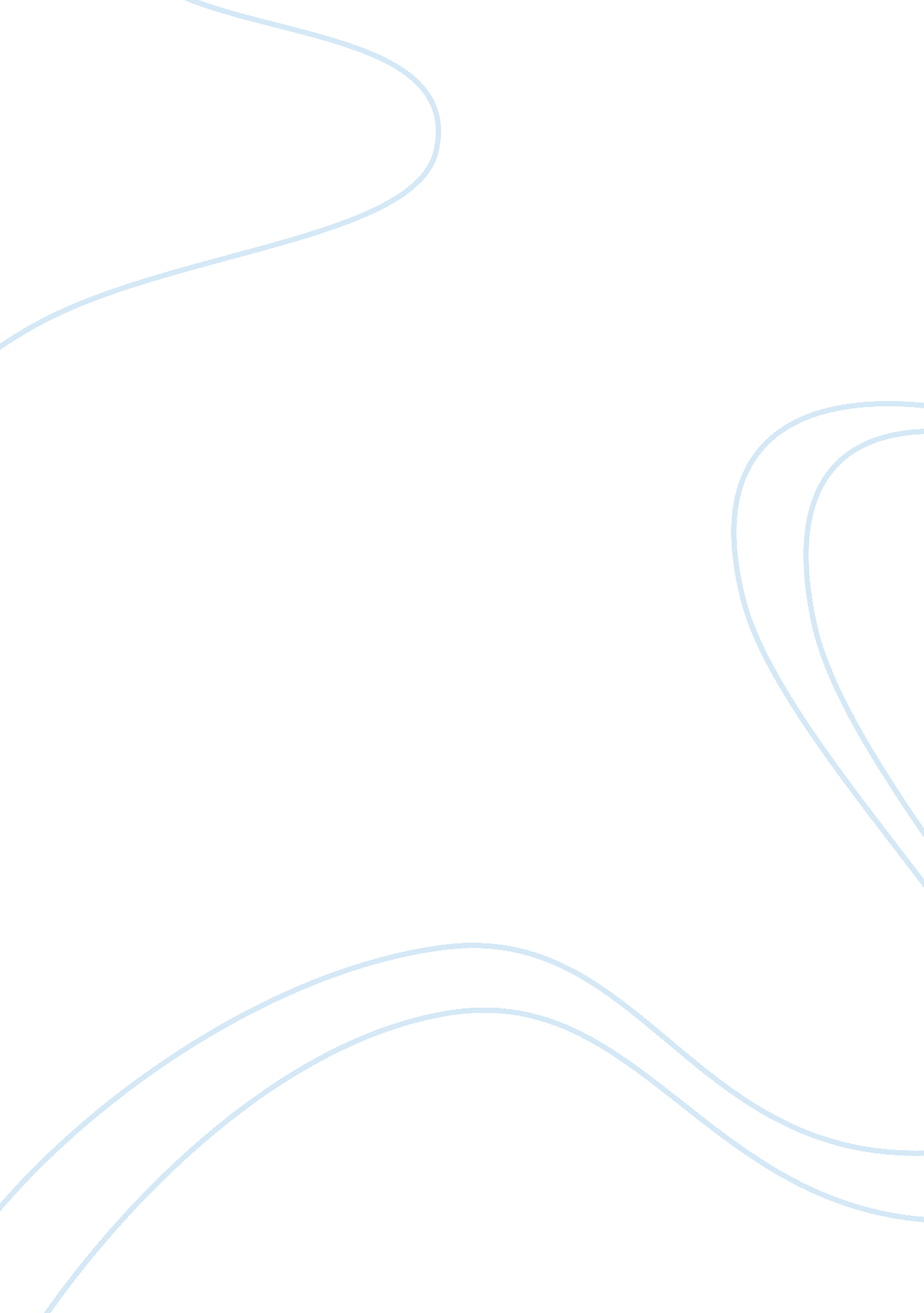 Beaty of charles newman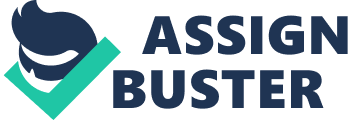 Talking about Charles Newman in the story Charles is a dear friend of the writer The writer views Charles as beautiful Other people think Charles is beautiful The beauty the writer sees in Charles is not hindered by anything he says or does Charles has soft blonde hair and blue eyes Charles is unmarried " The thing I liked least about Charlie was his way of carrying on with several women P. 56 Charles has a steady girlfriend at a time... " Charles has a side girlfriend Although Charles is imperfect the writer expresses still seeing the beauty in Charles The writer rates the Subject in a way to present the flaws of the character but also the ability to love him in spite of It. The writer expresses being close to beauty can make one feel more beautiful and worthy themselves regardless of their own inherent qualities Charles was loyal to friends Charles had a way with people Charles was blessed with good looks, this made things easier for him, and his friends. Charles enjoyed the finer things, such as museums and art It's not easy to abandon the Idea that beauty can never really be skin deep, that nine beauty is not only unproblematic but also somehow a sign of an essential goodness. P. 57 The writer equates beauty with wholesomeness The writer Is male and married The writer has no need to fear Charles beauty Charles Is slightly flawed but a person who none the less was " Beautiful". Charles Is better able to understand or relate to the people around him because his beauty does more than simply draw people to him, It puts him In situations where he Is able to understand or relate to the people around him because of It Response I couldn't understand why the writer chose Charles as the subject I did Identify with dismissing my loved ones flaws I also Identified with dwellings some of the actions of attractive people I liked the point about, beautiful people being able to lead and teach I also liked the point about, beautiful people being more comfortable and because of It the are able to network and meet new people. I was Interested to find at the middle of the story that the writer was a man. I was also Interested by the what the writer may have meet hen he spoke of how and who Charles had left his Thales, upon passing away. I liked that my feelings about the subject continued to change as the essay evolved. A beauty By lea_lactate the ability to love him in spite of it. The writer expresses being close to beauty can It's not easy to abandon the idea that beauty can never really be skin deep, that The writer is male and married Charles is slightly flawed but a person who none the less was " Beautiful". Charles is does more than simply draw people to him, it puts him in situations where he is able o understand or relate to the people around him because of it I couldn't understand why the writer chose Charles as the subject I did identify with I also identified with dismissing some of the actions of attractive people I liked the about, beautiful people being more comfortable and because of it the are able to network and meet new people. 